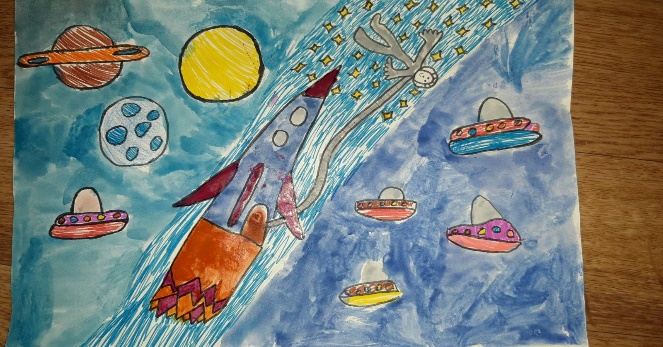 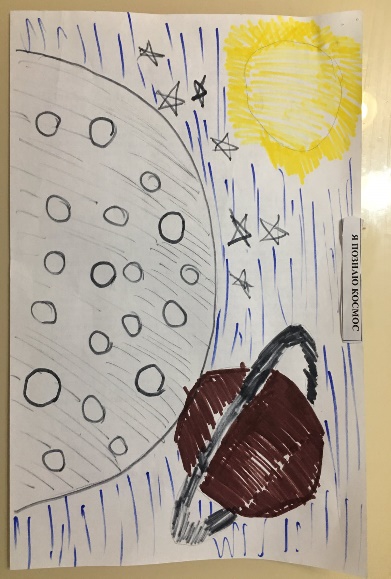 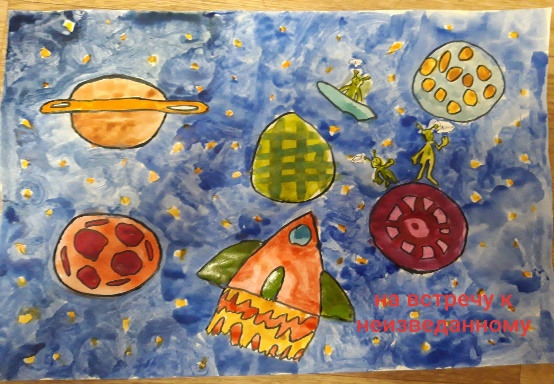 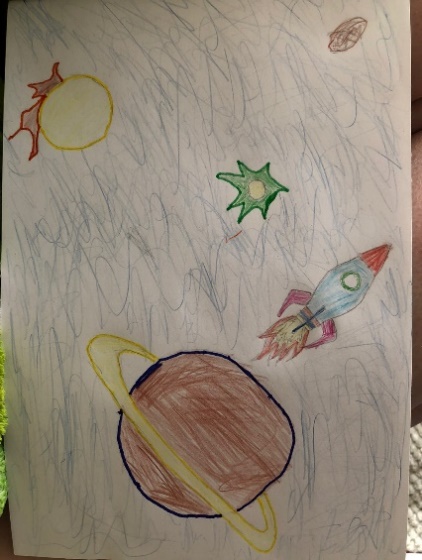 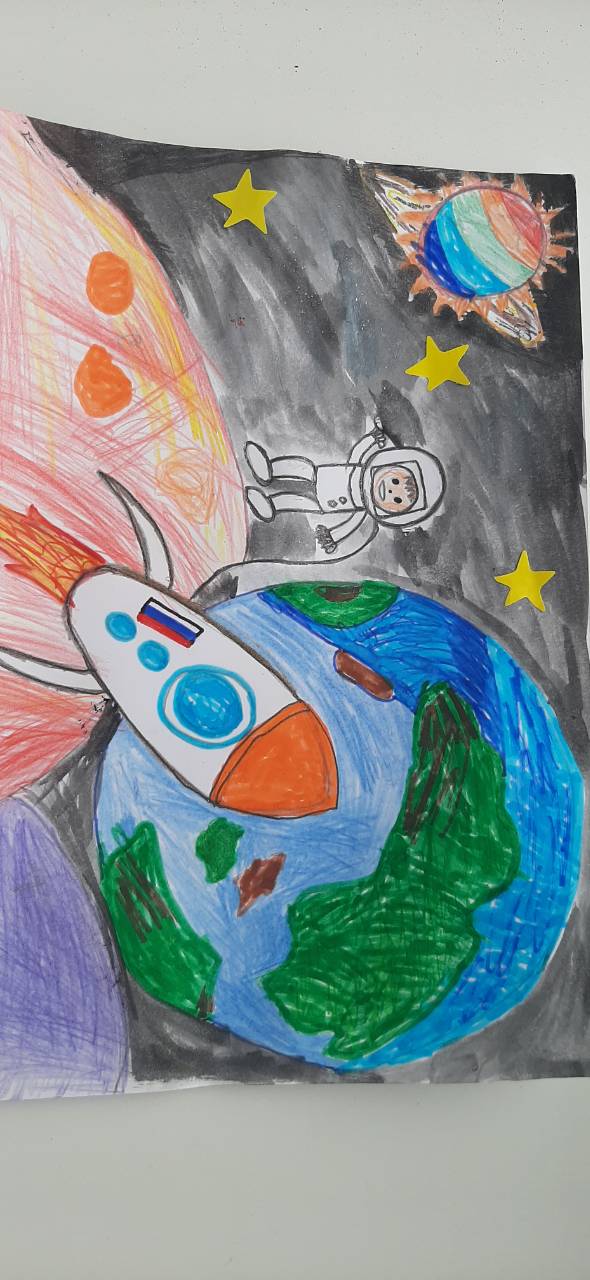 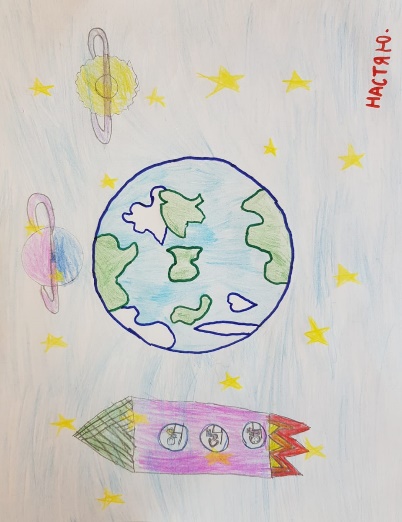 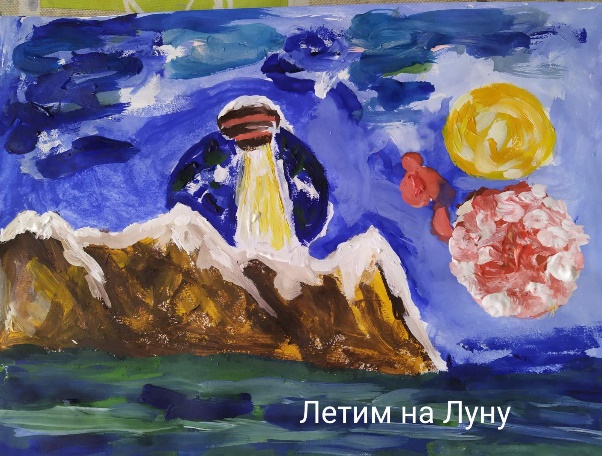 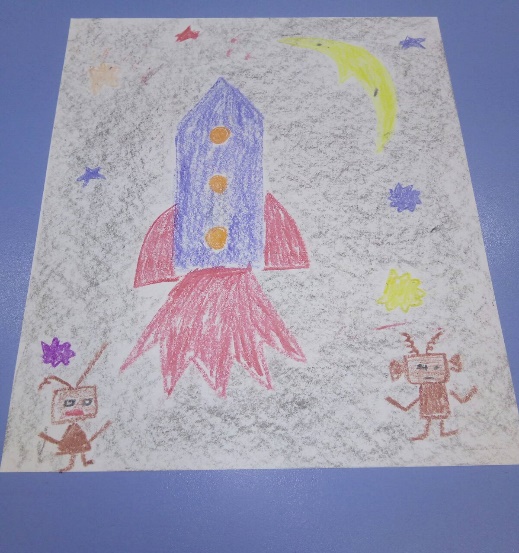 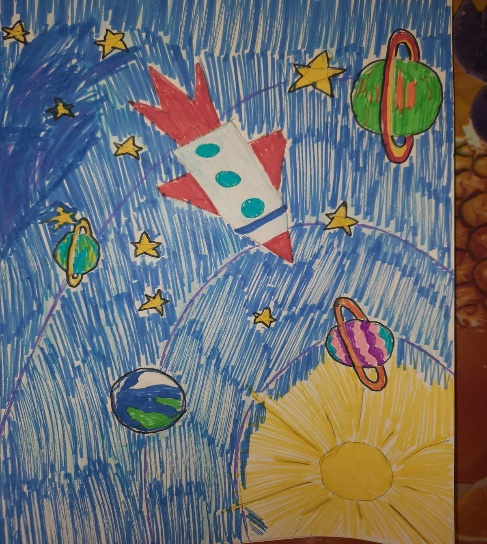 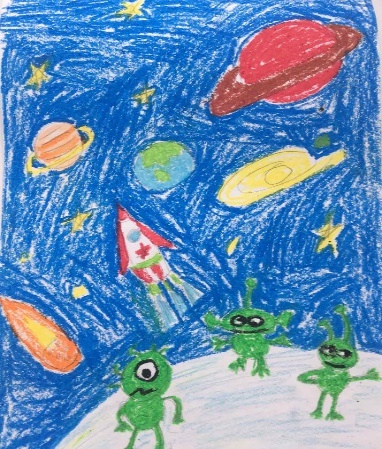 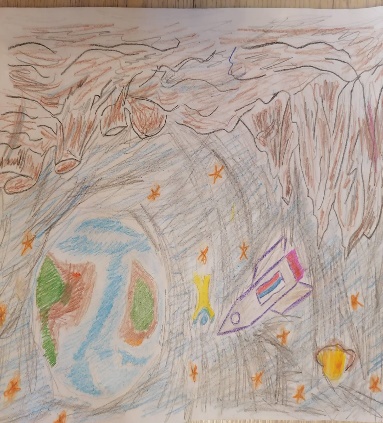 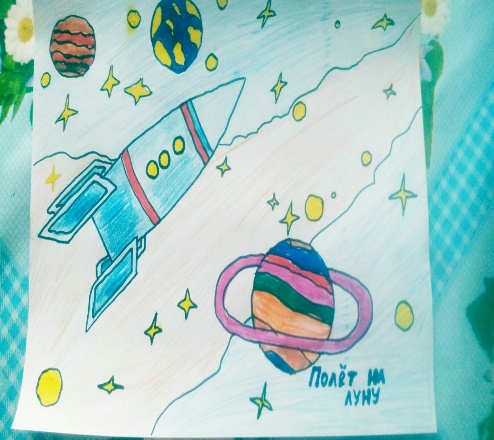 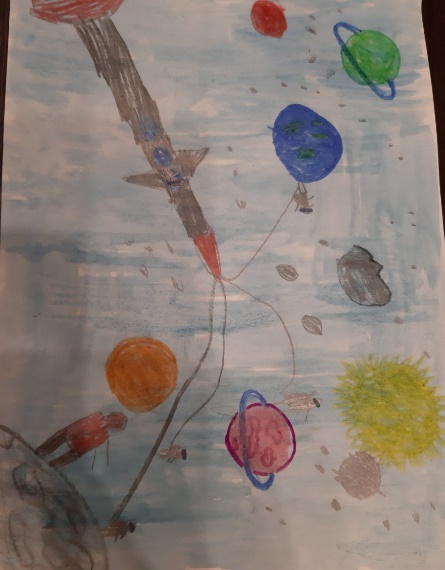 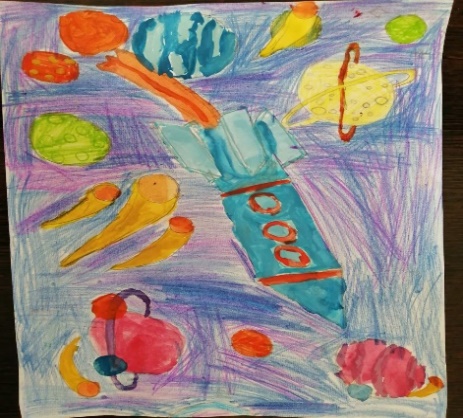 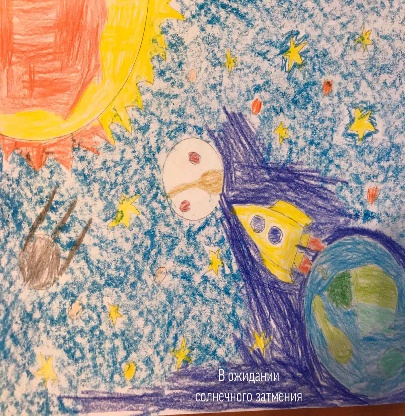 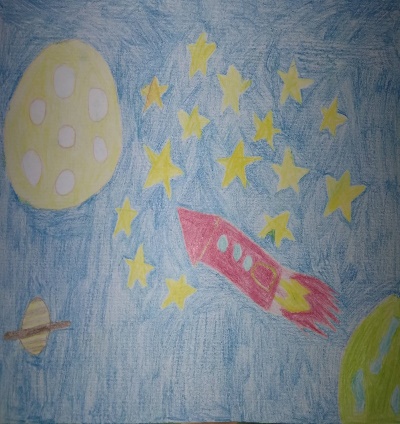 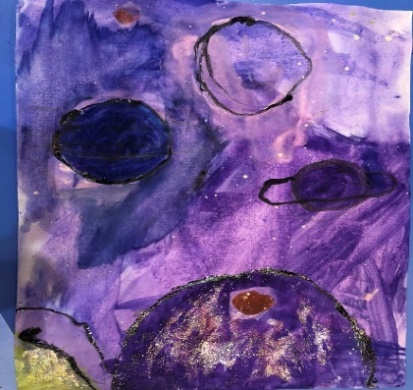 К    Космический очерк от 12 апреля 2020 г.                               Дети группы «Затейники» получили по интернету задание: за период с 6 по 10 апреля, принять участие в совместной работе ко Дню Космонавтики. Свои работы отправляли в общую группу, созданную родителями для взаимодействия между собой и педагогами. Рисунки выполнены в разной технике исполнения: акварель, гуашь, мелки, фломастеры, карандаши.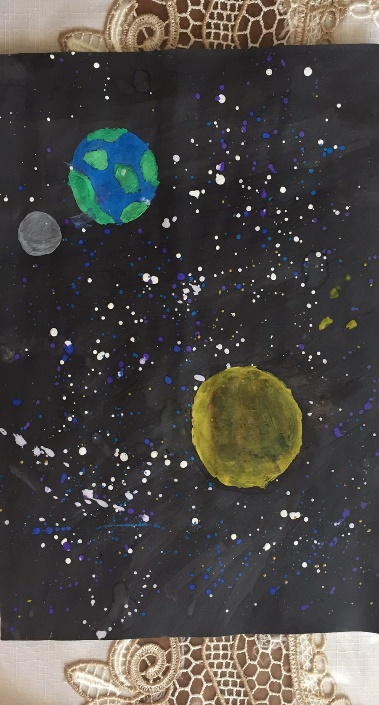 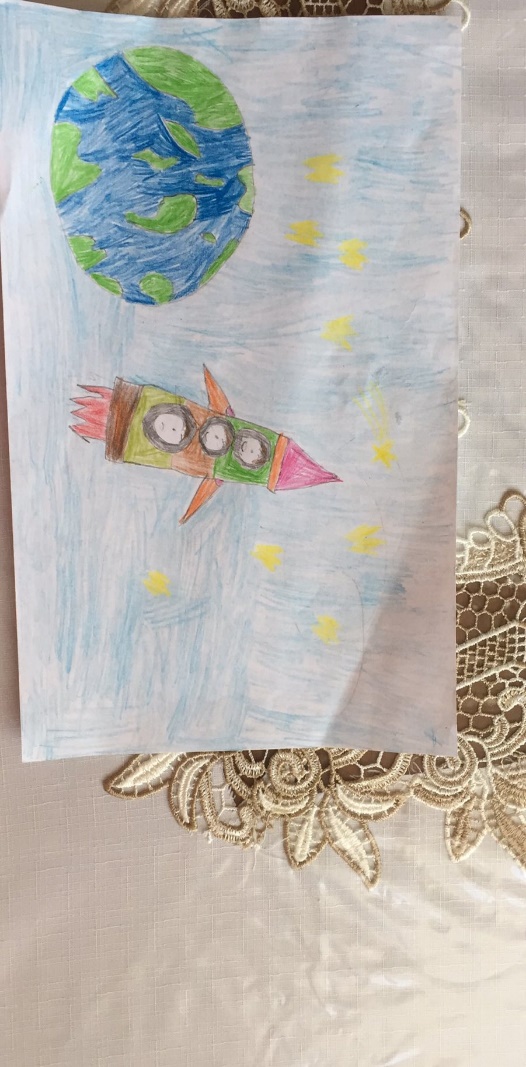 Всего участвовало 19 детей, но кроме рисунков, дети проявили свои творческие способности и в кулинарии, это поделка из цветного теста и необычный торт, украшенный на космическую тему.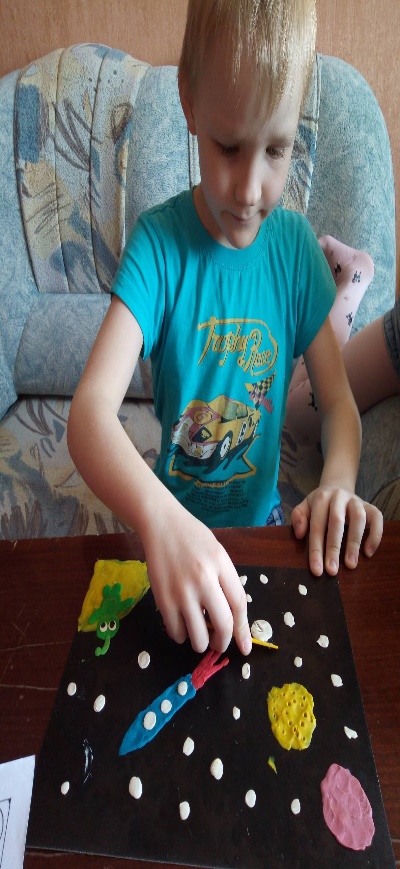 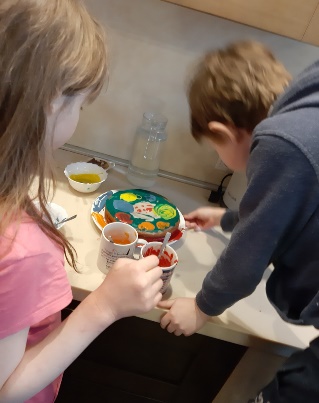 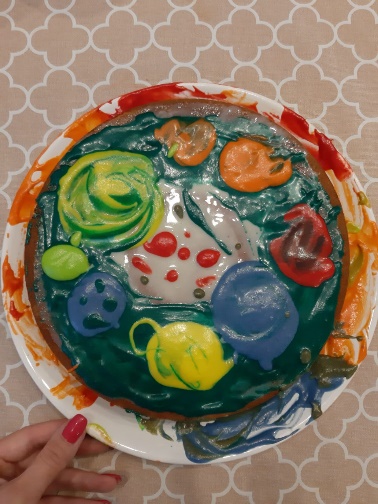 Всем детям и родителям огромное спасибо за творчество и активное участие в создании коллажа «Космическое путешествие»Всех поздравляем с праздником!Будьте здоровы и берегите своих близких!!!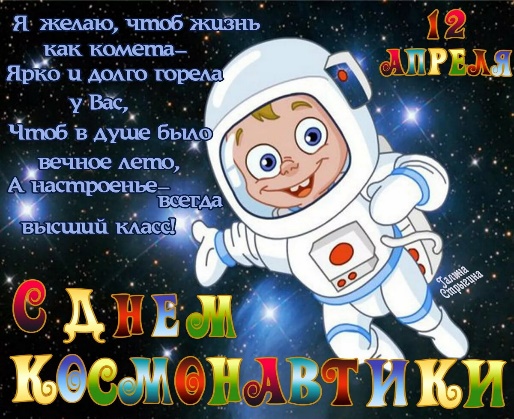                                Воспитатель: Кадочникова Надежда Анатольевна